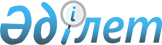 Н.А.Коржованы Қазақстан Республикасы Қаржы министрі қызметіне тағайындау туралыҚазақстан Республикасы Президентінің 2006 жылғы 18 қаңтардағы N 15 Жарлығы

      Наталья Артемовна Коржова Қазақстан Республикасы Қаржы министрі болып тағайындалсын.        Қазақстан Республикасының 

      Президенті 
					© 2012. Қазақстан Республикасы Әділет министрлігінің «Қазақстан Республикасының Заңнама және құқықтық ақпарат институты» ШЖҚ РМК
				